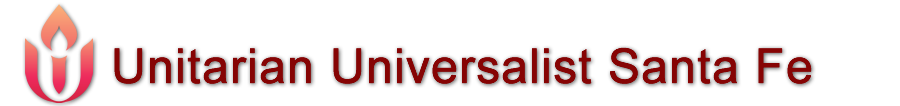 Parent/Guardian Consent for Administration of Medications FormI authorize Unitarian Universalist Congregation of Santa Fe staff/volunteers to assist in the administration of medications described above to the child named above for the following:Parent’s Instructions:All prescription and nonprescription medications shall be maintained with the child’s name and shall be dated.Prescription and nonprescription medications must be stored in the original bottle with unaltered label. Medications requiring refrigeration must be properly stored.Prescription and nonprescription medication shall be administered in accordance with the label directions.Parent instructions shall not conflict with the prescription label or product label directions.Upon completion, return medicine to parent or destroy.Child’s Name (Last)                       First                                 Date of BirthAddress                                                 City                           State                   Zip CodeParent/Guardian Name (Last)             (First)                       (Middle)Address                                                 City                           State                   Zip CodeTelephone            Alternate Telephone       Best Contact Time          E-Mail AddressMedical ConditionMedication NameDosageBeginning DateEnding DatePrint NameSignature                                                                           Date